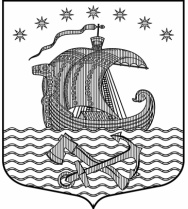 АДМИНИСТРАЦИЯ МУНИЦИПАЛЬНОГО ОБРАЗОВАНИЯ«СВИРИЦКОЕ СЕЛЬСКОЕ ПОСЕЛЕНИЕ»ВОЛХОВСКОГО МУНИЦИПАЛЬНОГО РАЙОНАЛЕНИНГРАДСКОЙ ОБЛАСТИРАСПОРЯЖЕНИЕот  18.11.2020г.                                                                                              № 52-рп. СвирицаОб утверждении графика дежурств в  администрации МО Свирицкое сельское поселение на выходные и праздничные дни     В целях предупреждения нештатных ситуаций и создания необходимых условий полноценного и безопасного отдыха населения на территории муниципального образования Свирицкое сельское поселение, для оперативного и своевременного реагирования1. Утвердить график дежурств ответственных лиц Администрации муниципального образования Свирицкое сельское поселение  в выходные и праздничные дни с 31декабря  2020года  по 10 января 2021 года (Приложение № 1).2. Дежурным должностным лицам немедленно докладывать главе администрации Атамановой В.А. обо всех происшествиях, сбоях в тепло-, водо-, электроснабжении по телефону 8-950-022-54-68 и в ЕДДС Волховского муниципального района тел. 8(81363)7-93-53, 8(81363)7-97-43.3. Специалисту Дураничевой С.В. довести настоящее распоряжение до всех работников администрации.4. Контроль исполнения настоящего распоряжения оставляю за собой.Ознакомлены:___________________ Атаманова В.А.___________________Дураничева С.В.___________________ Лазутина И.А.___________________ Чалкова М.В.Глава  администрации                                                                            В.А. АтамановаИсп.  Дураничева С.В.8(81363) 44-225Приложение №1                                                                                                                                                                            к распоряжению администрации от 18.11.2020г. №52График дежурства в администрации муниципального образования Свирицкое сельское поселение Волховского муниципального района Ленинградской областиДежурство устанавливается с 9.00 до 9.00ДатаФамилия, имя, отчествоДолжностьНомерамобильногои служебноготелефоновкод: 8-813-6331 декабря 2020 годаЛазутина Ирина АлександровнаСпециалист по управлению муниципальным имуществом контролю и вопросам дорожной деятельности8-904-606-30-24,44-2221 января2021 годаАтаманова Вера АлексеевнаГлава администрации8-950-022-54-68,44-2252 января2021 годаДураничева Светлана ВикторовнаСпециалист по социальным вопросам и культуре8-950-007-66-34,44-2253 января2021 годаЧалкова Мария ВладимировнаСпециалист ЖКХ8-904-619-97-25,8-999-227-09-73,44-2224 января2021 годаАтаманова Вера АлексеевнаГлава администрации8-950-022-54-68,44-2255 января2021 годаДураничева Светлана ВикторовнаСпециалист по социальным вопросам и культуре8-950-007-66-34,44-2256 января2021 годаЛазутина Ирина АлександровнаСпециалист по управлению муниципальным имуществом контролю и вопросам дорожной деятельности8-904-606-30-24,44-2227 января2021 годаЧалкова Мария ВладимировнаСпециалист ЖКХ8-904-619-97-25,8-999-227-09-73,44-2228 января2021 годаАтаманова Вера АлексеевнаГлава администрации8-950-022-54-68,44-2259 января2021 годаДураничева Светлана ВикторовнаСпециалист по социальным вопросам и культуре8-950-007-66-34,44-22510 января2021 годаЛазутина Ирина АлександровнаСпециалист по управлению муниципальным имуществом контролю и вопросам дорожной деятельности8-904-606-30-24,44-222